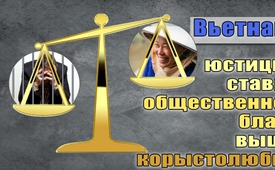 Вьетнам: юстиция ставит общественное благо выше корыстолюбия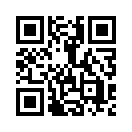 Если бы банкиры всех стран должны были бояться последствий злоупотребления своей властью, то это было бы действенной защитой народа от ограбления. Вьетнам показывает нам, как это происходит.В то время как банкиры крадут миллиарды у граждан США и не должны бояться последствий, во Вьетнаме преступления против народа строго наказываются. Во Вьетнаме суд приговорил Нгуйен Ксуан Сона, бывшего председателя государственного нефтяного концерна PetroVietnam и бывшего председателя правления Ocean Bank, за мошенничество, к смерти. Он был признан виновным в преступном злоупотреблении доверием и в преднамеренном нарушении правил государственного управления экономикой. Его преднамеренное злоупотребление служебным положением и властью привело к тяжёлым последствиям для общественного блага. В общей сложности перед судом предстали 51 служащий и банкир, которые были обвинены в бесхозяйственности. Могло бы в США и других странах более последовательное уголовное преследование и более высокая мера наказания банкиров быть выходом, чтобы защитить народ от столь подлых грабителей?от enmИсточники:http://derwaechter.net/vietnam-raeumt-korruptes-bankensystem-auf-und-verurteilt-top-banker-zum-tod-wegen-betrugesМожет быть вас тоже интересует:---Kla.TV – Другие новости ... свободные – независимые – без цензуры ...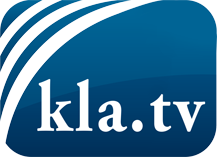 О чем СМИ не должны молчать ...Мало слышанное от народа, для народа...регулярные новости на www.kla.tv/ruОставайтесь с нами!Бесплатную рассылку новостей по электронной почте
Вы можете получить по ссылке www.kla.tv/abo-ruИнструкция по безопасности:Несогласные голоса, к сожалению, все снова подвергаются цензуре и подавлению. До тех пор, пока мы не будем сообщать в соответствии с интересами и идеологией системной прессы, мы всегда должны ожидать, что будут искать предлоги, чтобы заблокировать или навредить Kla.TV.Поэтому объединитесь сегодня в сеть независимо от интернета!
Нажмите здесь: www.kla.tv/vernetzung&lang=ruЛицензия:    Creative Commons License с указанием названия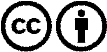 Распространение и переработка желательно с указанием названия! При этом материал не может быть представлен вне контекста. Учреждения, финансируемые за счет государственных средств, не могут пользоваться ими без консультации. Нарушения могут преследоваться по закону.